REGISTRO GENERALTítulo del proyecto:Datos del Investigador Responsable (profesor y/o director de tesis)Nombre: Nombre del programa de licenciatura o posgrado al que pertenece: Teléfono: Dirección electrónica: Datos del tesista Nombre tesista: Nombre del programa de licenciatura o posgrado al que pertenece: ColaboradoresNombre de los colaboradores: Áreas de la investigación:Documentos que deben anexar:Curriculum vitae del responsable del proyecto (resumen) Protocolo de la investigación Llenado del formato correspondiente Carta de consentimiento informado Permiso del lugar donde se va a realizar el estudio Permisos de SADER, SEMARNAT, SSA, otros 	Otro, especificar: Fecha de inicio del proyecto: Fecha de termino del proyecto: Enviar formatos y documentos a correo: bioetica.fcn@uaq.edu.mxPor la presente hago constar y bajo protesta de decir verdad, que la información y documentación proporcionada es verídica. Asimismo, manifiesto que los documentos que presento son auténticos y en su versión final, y que de sufrir algún cambio será notificado inmediatamente al comité.4.  En seres humanos y comunidadesEn seres humanos y comunidadesSíNoCon animales de abastoCon animales de abastoSíNoCon animales de laboratorioCon animales de laboratorioSíNoCon animales silvestresCon animales silvestresSíNoCon animales de compañíaCon animales de compañíaSíNoCon organismos genéticamente modificadosCon organismos genéticamente modificadosSíNoCon otros como plantas, hongos, etc.Con otros como plantas, hongos, etc.SíNoCon alimentos (microbiología sanitaria y fotoquímicos)Con alimentos (microbiología sanitaria y fotoquímicos)SíNoOtro: Especificar: Especificar: Especificar: Nombre del investigador principalFirma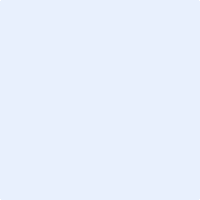 